IEEE P802.15Wireless Personal Area NetworksComment Index #775 in 15-24-0010-09-04ab-cc-consolidated-commentsDiscussion: The original text of Draft C is as follows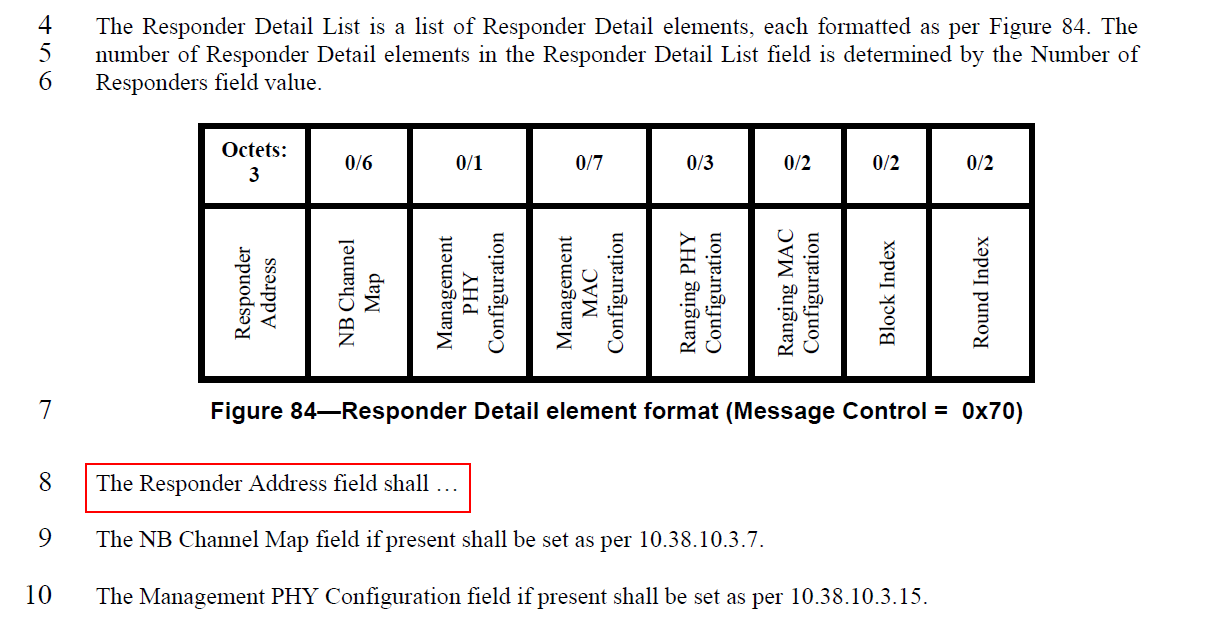 Resolution: RevisedProposed text changes on P802.15.4ab™/D (pre-ballot) C:10.38.10.12 One-to-many Poll Compact frameChange Line 8 on Page 84 as followsThe Responder Address field -------------------------------------------------------------------------------------------------------------------------------Comment Index #370, #776 in 15-24-0010-09-04ab-cc-consolidated-commentsDiscussion: The original text of Draft C is as follows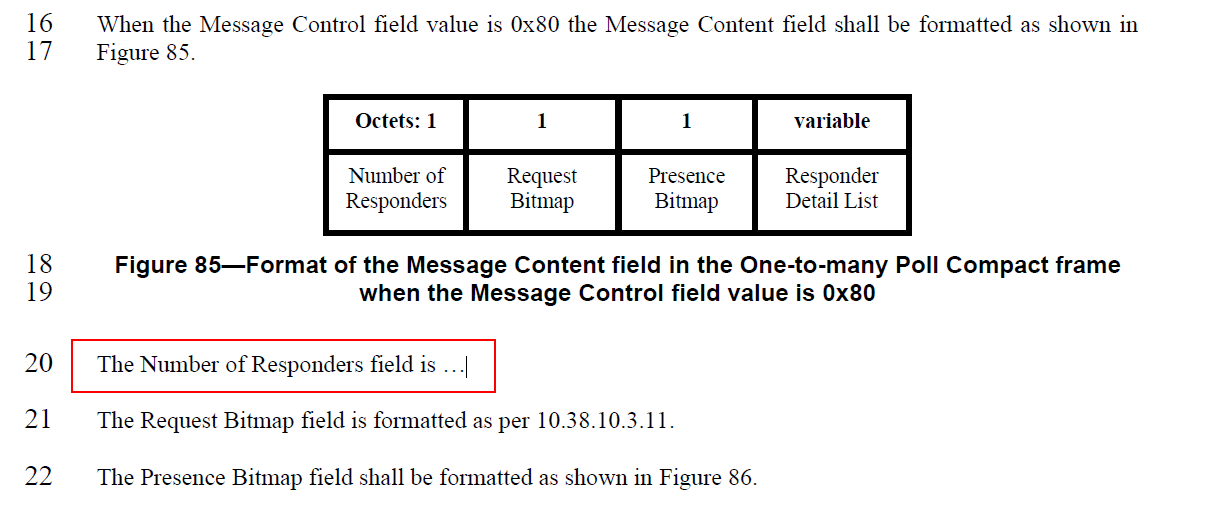 Resolution: RevisedProposed text changes on P802.15.4ab™/D (pre-ballot) C:10.38.10.12 One-to-many Poll Compact frameChange Line 20 on Page 84 as followsThe Number of Responders field -------------------------------------------------------------------------------------------------------------------------------Comment Index #781 in 15-24-0010-09-04ab-cc-consolidated-commentsDiscussion: The original text of Draft C is as follows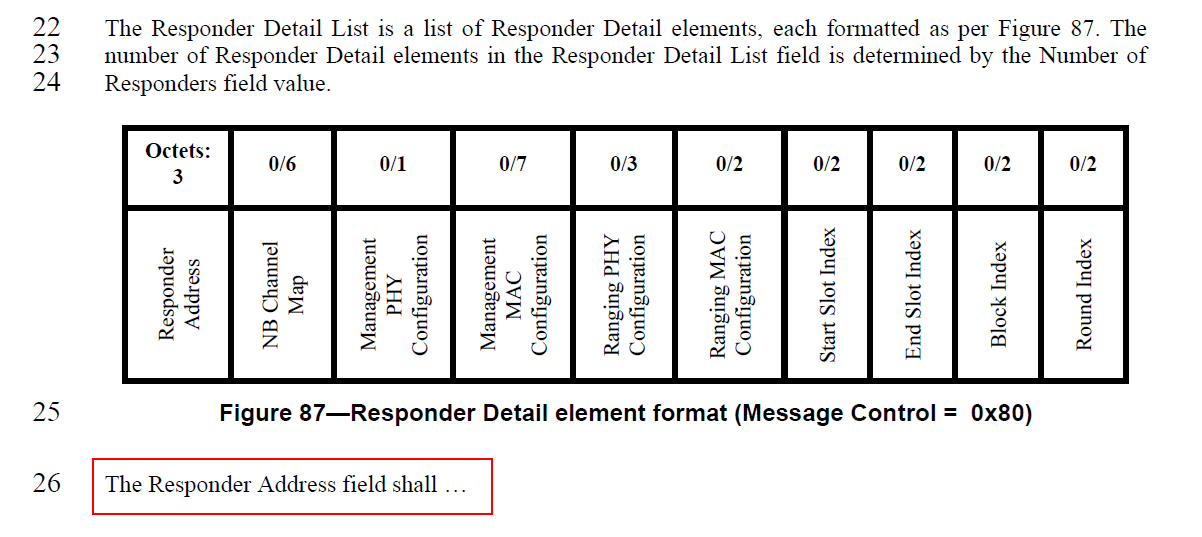 Resolution: RevisedProposed text changes on P802.15.4ab™/D (pre-ballot) C:10.38.10.12 One-to-many Poll Compact frameChange Line 26 on Page 85 as followsThe Responder Address field -------------------------------------------------------------------------------------------------------------------------------Comment Index #372 in 15-24-0010-09-04ab-cc-consolidated-commentsDiscussion: The original text of Draft C is as follows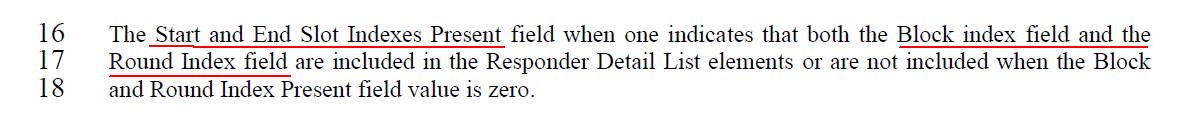 Resolution: RevisedProposed text changes on P802.15.4ab™/D (pre-ballot) C:10.38.10.12 One-to-many Poll Compact frameChange Line 16-18 on Page 85 as followsThe Start and End Slot Indexes Present field when one indicates that both the index field and the Index field are included in the Responder Detail List elements or are not included when the  Present field value is zero.Comment Index #785, #786, #374 in 15-24-0010-09-04ab-cc-consolidated-commentsDiscussion: The original text of Draft C is as follows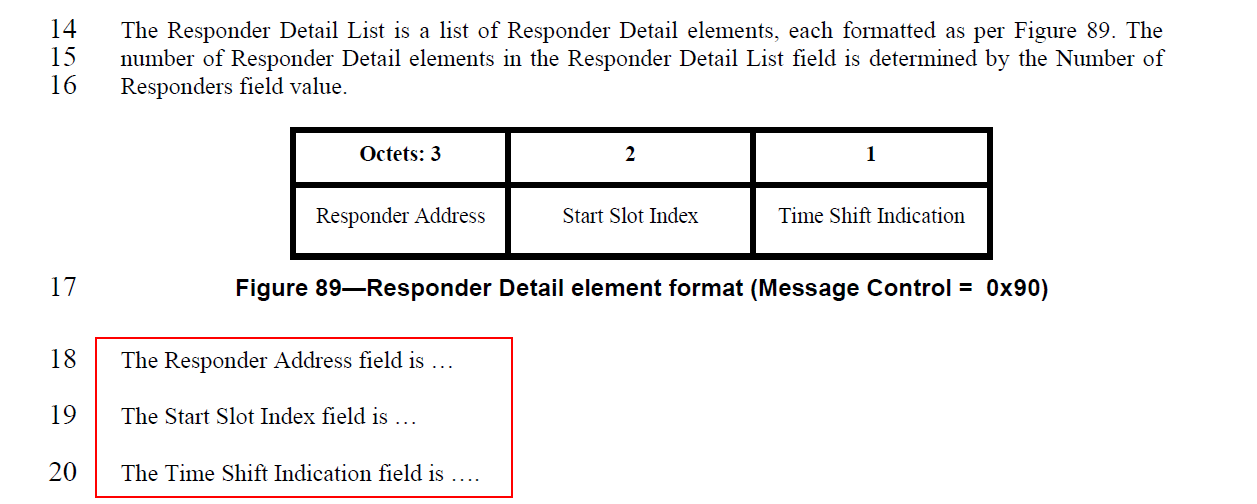 Resolution: RevisedProposed text changes on P802.15.4ab™/D (pre-ballot) C:10.38.10.12 One-to-many Poll Compact frameChange Line 18-20 on Page 86 as followsThe Responder Address field The Start Slot Index field is The Time Shift Indication field ProjectIEEE P802.15 Working Group for Wireless Personal Area Networks (WPANs)IEEE P802.15 Working Group for Wireless Personal Area Networks (WPANs)TitleProposed Comments Resolution on One-to-many RangingProposed Comments Resolution on One-to-many RangingDate SubmittedFeb. 2024Feb. 2024SourcesBin Qian, Lei Huang, Rojan Chitrakar, David Xun Yang (Huawei) Re:AbstractPurposeTo propose comments resolution for “P802.15.4ab™/D (pre-ballot) C Draft Standard for Low-Rate Wireless Networks” To propose comments resolution for “P802.15.4ab™/D (pre-ballot) C Draft Standard for Low-Rate Wireless Networks” NoticeThis document does not represent the agreed views of the IEEE 802.15 Working Group or IEEE 802.15.4ab Task Group. It represents only the views of the participants listed in the “Sources” field above. It is offered as a basis for discussion and is not binding on the contributing individuals. The material in this document is subject to change in form and content after further study. The contributors reserve the right to add, amend or withdraw material contained herein.This document does not represent the agreed views of the IEEE 802.15 Working Group or IEEE 802.15.4ab Task Group. It represents only the views of the participants listed in the “Sources” field above. It is offered as a basis for discussion and is not binding on the contributing individuals. The material in this document is subject to change in form and content after further study. The contributors reserve the right to add, amend or withdraw material contained herein.Index #CommenterSub-ClausePageLineCommentProposed Change775Carl Murray10.38.10.12848Field description missingAdd field descriptionIndex #CommenterSub-ClausePageLineCommentProposed Change370Bin Qian10.38.10.128420The description is not completeAs in the comment776Carl Murray10.38.10.128420Field description missingAdd field descriptionIndex #CommenterSub-ClausePageLineCommentProposed Change781Carl Murray10.38.10.128526Field description missingAdd field descriptionIndex #CommenterSub-ClausePageLineCommentProposed Change372Bin Qian10.38.10.128516-18The paragraph is contradictoryAs in the commentIndex #CommenterSub-ClausePageLineCommentProposed Change785Carl Murray10.38.10.128618Field description missingAdd field description786Carl Murray10.38.10.128619Field description missingAdd field description374Bin Qian10.38.10.128618, 19, 20The description is not completeAs in the comment